Canadian Tire Jumpstart Charities selected by family as charity of Choice to receive donations in memory of a loved one*Donation in Memory of:*Donation Amount:Donation can be made by: Cheque payable to Canadian Tire JumpstartCredit Card □     Visa □    MasterCard □    Amex  □*Tax receipt will be mailed for all donations of $20 and over*Card No.:*Name on Card:*Signature:*Expiry Date:*Name of Donor:Mailing address: ______________________________________________________________City/Province/Postal Code:______________________________________________________Please indicate if you would like your donation to remain in a particular community:□ Yes       □ NoIf you checked “Yes” above, please indicate the city and province of the community:_____________________________________________If you would like Jumpstart to send an in-memoriam card on your behalf, please fill out the information below:Card recipient’s Name: _________________________________________________________Address: ____________________________________________________________________City/Province/Postal Code:_______________________________________________________□ I consent to share my name and mailing address with the card recipient if requestedPersonalized message to be included in the card:Please mail this form to: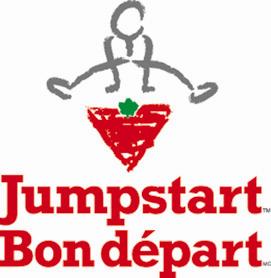 Canadian Tire Jumpstart Charities Attn: Memorial Donations2180 Yonge Street, 8th Floor South, Toronto, ON  M4P 2V8